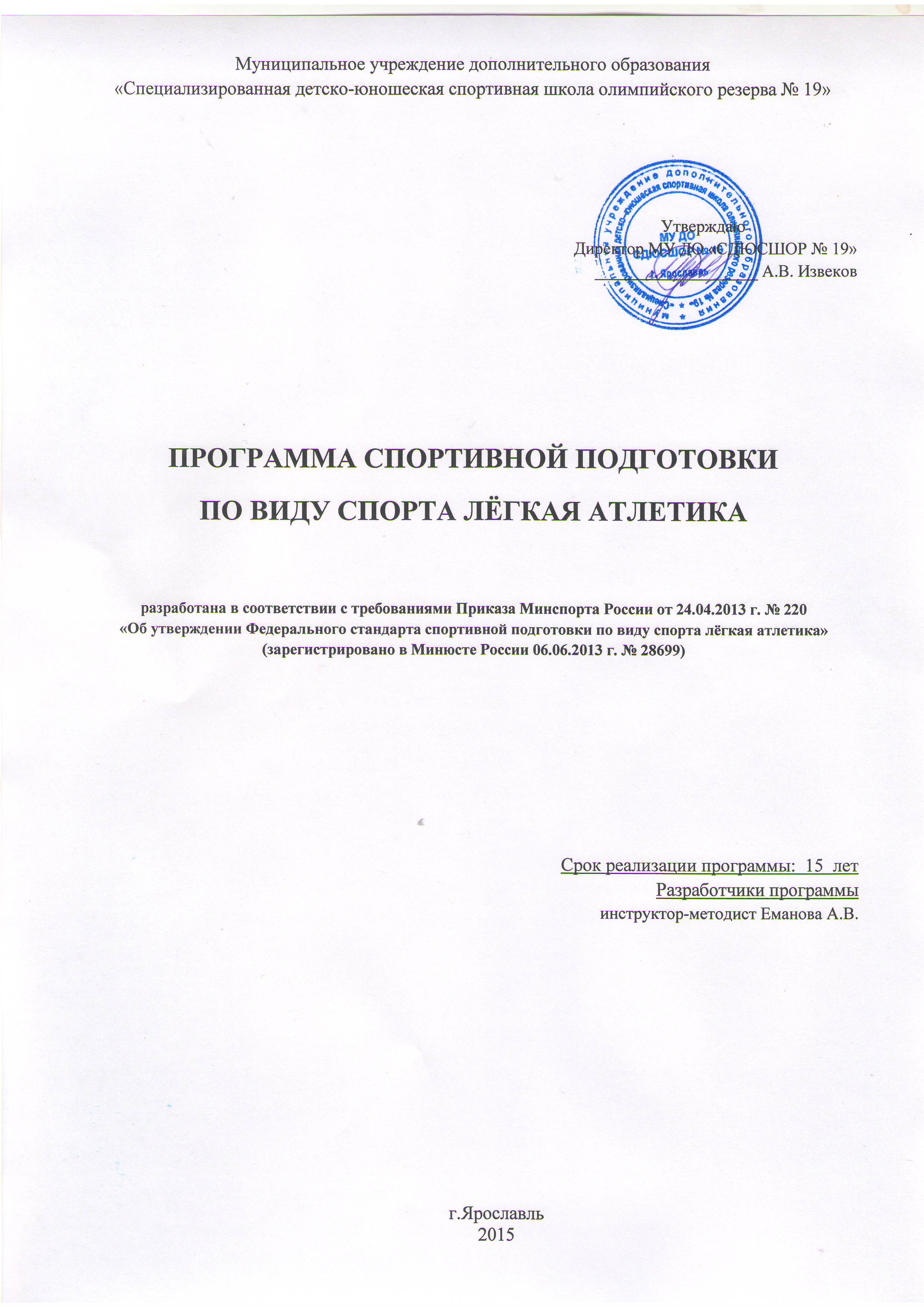 ПОЯСНИТЕЛЬНАЯ ЗАПИСКАПрограмма спортивной подготовки по легкой атлетике разработана в соответствии с требованиями Приказа Минспорта России от 27.12.2013 № 1125 «Об утверждении особенностей организации и осуществления образовательной, тренировочной и методической деятельности в области физической культуры и спорта», Приказа Минспорта России от 24.04.2013 г. № 220 «Об утверждении Федерального стандарта спортивной подготовки по виду спорта лёгкая атлетика».Программа включает в себя нормативную и методические части и содержит научно обоснованные рекомендации по построению, содержанию, организации и проведению тренировочного процесса на различных этапах многолетней подготовки спортсменов легкоатлетов. Предусматривается последовательность и непрерывность многолетнего процесса становления мастерства легкоатлетов, преемственность в решении задач укрепления здоровья юных спортсменов, воспитания стойкого интереса к занятиям спортом, создания предпосылок для достижения высоких спортивных результатов.При разработке программы  были учтены передовой опыт обучения и тренировки юных легкоатлетов, результаты научных исследований по юношескому спорту, практические рекомендации по возрастной физиологии и спортивной медицине, по теории и методике физического воспитания, педагогике, гигиене, психологии.Структура методической части программы включает: основной программный материал по разделам подготовки легкоатлетов, его распределение по годам обучения и в годичном цикле; организацию и проведение педагогического и медицинского контроля; примерные недельные микроциклы по годам на учебно-тренировочном этапе и этапе спортивного совершенствования. Нормативная часть учебной программы включает:- режим тренировочной работы и наполняемость групп по этапам подготовки;- примерный план тренировочных занятий;- соотношение средств общей, специальной физической подготовки и специальной подготовки;- показатели соревновательной нагрузки в годичном цикле;- требования к квалификации спортсменов, допускаемых к соревнованиям;- контрольные нормативы.Обучение осуществляется в спортивных группах, наполняемость которых регламентируется требованиями этапа подготовки, правилами техники безопасности и санитарно-гигиеническими нормами, и закреплена Приказом Минспорта России от 24.04.2013 г. №220 «Об утверждении Федерального стандарта спортивной подготовки по виду спорта легкая атлетика».Программа предполагает решение следующих основных задач:-содействие гармоническому физическому развитию, разносторонней физической и технической подготовленности и укрепление здоровья;-подготовка спортсменов легкоатлетов высокой спортивной квалификации, подготовка резерва сборной команды России;-теоретическая подготовка спортсменов;-воспитание волевых, дисциплинарных, обладающих высоким уровнем социальной активности и ответственности молодых легкоатлетов.Важным условием выполнения поставленных задач является систематическое проведение практических и теоретических занятий, контрольных упражнений, восстановительных мероприятий, регулярное участие в соревнованиях. Основными формами тренировочного процесса являются:- групповые тренировочные занятия;- теоретические занятия (беседы, лекции, просмотр видеоматериалов по спортивной тематике и др.);- контрольные испытания;- контрольные соревнования.Дополнительные формы тренировочного процесса:- тренировочные сборы;- показательные выступления;- участие в спортивно-массовых мероприятиях (эстафеты, игры, конкурсы, викторины и др.).НОРМАТИВНАЯ ЧАСТЬ	Классифицировать легкоатлетические виды спорта можно по различным параметрам: по группам видов легкой атлетики, по половому и возрастному признакам, по месту проведения. Основу составляют пять видов легкой атлетики: ходьба, бег, прыжки, метания и многоборья. Классификация по половому и возрастному признакам: мужские, женские виды; для юношей и девушек различных возрастов. В последней спортивной классификации по легкой атлетике у женщин насчитывается 50 видов программы, проводимых на стадионах, шоссе и пересеченной местности, и 14 видов программы, проводимых в помещении, у мужчин – 56 и 15 видов программы, соответственно.Следующая классификация видов спорта приводится по местам проведения тренировок и соревнований: стадионы, шоссейные и проселочные дороги, пересеченная местность, спортивные манежи и залы.По структуре легкоатлетические виды спорта делят на циклические, ациклические и смешанные, а с точки зрения преобладающего проявления какого-либо физического качества: скоростные, силовые, скоростно-силовые, скоростной выносливости, специальной выносливости.Также виды легкой атлетики делят на классические (К) (олимпийские) и неклассические (все остальные). На сегодняшний день в программу Олимпийских игр у мужчин входит 24 вида легкой атлетики, у женщин - 22 вида легкой атлетики, которые разыгрывают самое большое количество олимпийских медалей.Все виды легкой атлетики подразделяются на группы.Ходьба - циклический вид, требующий проявления специальной выносливости, проводится как у мужчин, так и у женщин.У женщин проводятся заходы:– на стадионе – 3, 5, 10 км;– в манеже – 3, 5 км;– на шоссе – 10, 20 км.У мужчин проводятся заходы:– на стадионе – 3, 5, 10, 20 км;– в манеже – 3, 5 км;– на шоссе – 35, 50 км.Классические (К) виды: у мужчин – 20 и 50 км, у женщин – 20 км.Бег делится на категории: гладкий бег, барьерный бег, бег с препятствиями, эстафетный бег, кроссовый бег.Гладкий бег – циклический вид, требующий проявления скорости, скоростной выносливости, специальной выносливости.Спринт, или бег на короткие дистанции, проводится на стадионе и в манеже. Дистанции: 60, 100 (К), 200 (К) м, одинаковые для мужчин и женщин.Длинный спринт проводится на стадионе и в манеже. Дистанции: 300, 400 (К), 600 м, одинаковые для мужчин и женщин.Бег на выносливость:– средние дистанции: 800 (К), 1000, 1500 (К) м, 1 миля – проводится на стадионе и в манеже, у мужчин и женщин;– длинные дистанции: 3000, 5000 (К), 10000 (К) м – проводится на стадионе (в манеже – только 3000 м), одинаковые для мужчин и женщин;– сверхдлинные дистанции: 15; 21,0975; 42,195 (К); 100 км – проводится на шоссе (возможен старт и финиш на стадионе), одинаковые для мужчин и женщин;– ультрадлинные дистанции – суточный бег проводится на стадионе или шоссе, участвуют и мужчины, и женщины. Также проводятся соревнования на 1000 миль (1609 км) и 1300 миль – самую длинную дистанцию непрерывного бега.Барьерный бег – по структуре смешанный вид, требующий проявления скорости, скоростной выносливости, ловкости, гибкости.Проводится у мужчин и женщин, на стадионе и в манеже. Дистанции: 60, 100 (К) м у женщин; 110 (К), 300, 400 (К) м у мужчин (последние две дистанции проводятся только на стадионе).Бег с препятствиями – по структуре смешанный вид, требующий проявления специальной выносливости, ловкости, гибкости. Проводится у женщин и мужчин на стадионе и в манеже. Дистанция у женщин – 2000, 3000 (К) м; дистанции у мужчин: 2000, 3000 (К) м. Эстафетный бег – по структуре смешанный вид, очень близкий к циклическим видам, командный вид, требующий проявления скорости, скоростной выносливости, ловкости.Эстафетный бег включает классические виды 4х100 м и 4х400 м и проводятся у мужчин и женщин на стадионе. В манеже проводятся соревнования по эстафетному бегу на 4х200 м и 4х400 м, одинаковые для мужчин и женщин. Также могут проводиться соревнования на стадионе с различной длиной этапов: 800, 1000, 1500 м и разным их количеством. Проводятся эстафеты по городским улицам с неодинаковыми этапами по длине, количеству и контингенту (смешанные эстафеты – мужчины и женщины). Раньше большой популярностью пользовались так называемые шведские эстафеты: 800 + 400 + 200 + 100 м – у мужчин и 400 + 300 + 200 + 100 м – у женщин.Кроссовый бег – смешанный вид, бег по пересеченной местности, требующий проявления специальной выносливости, ловкости.Всегда проводится в лесной или парковой зоне. У мужчин дистанции: 1, 2, 3, 5, 8, 12 км; у женщин: 1, 2, 3, 4, 6 км.Легкоатлетические прыжки делятся на две группы: прыжки через вертикальное препятствие и прыжки на дальность. К первой группе относятся: а) прыжки в высоту с разбега; б) прыжки с шестом с разбега. Ко второй группе относятся: а) прыжки в длину с разбега; б) тройной прыжок с разбега.Первая группа легкоатлетических прыжков:а) прыжок в высоту с разбега (К) – ациклический вид, требующий от спортсмена проявления скоростно-силовых качеств, прыгучести, ловкости, гибкости. Проводится у мужчин и женщин, на стадионе и в манеже;б) прыжок с шестом с разбега (К) – ациклический вид, требующий от спортсмена проявления скоростно-силовых качеств, прыгучести, гибкости, ловкости, один из самых сложных технических видов легкой атлетики. Проводится у мужчин и женщин, на стадионе и в манеже.Вторая группа легкоатлетических прыжков:а) прыжки в длину с разбега (К) – смешанный по структуре вид, требующий от спортсмена проявления скоростно-силовых, скоростных качеств, гибкости, ловкости. Проводятся у мужчин и женщин, на стадионе и в манеже.б) тройной прыжок с разбега (К) – ациклический вид, требующий от спортсмена проявления скоростно-силовых, скоростных качеств, ловкости, гибкости. Проводится у мужчин и женщин, на стадионе и в манеже.Легкоатлетические метания можно разделить на следующие группы: 1) метание снарядов, обладающих и необладающих аэродинамическими свойствами с прямого разбега; 2) метание снарядов из круга; 3) толкание снаряда из круга.В метаниях разрешается выполнять по технике любой вид разбега, но финальное усилие выполняется только по правилам. Например, метать копье, гранату, мяч нужно только из-за головы, над плечом; метать диск можно только сбоку; метать молот – только сбоку; толкать ядро можно со скачка и с поворота, но обязательно толкать.Метание копья (К) (гранаты, мяча) – ациклический вид, требующий от спортсмена проявления скоростных, силовых, скоростно-силовых качеств, гибкости, ловкости. Метание выполняется с прямого разбега, мужчинами и женщинами, только на стадионе. Копье обладает аэродинамическими свойствами.Метание диска (К), метание молота (К) – ациклические виды, требующие от спортсмена силовых, скоростно-силовых качеств, гибкости, ловкости. Метания выполняются из круга (ограниченное пространство), мужчинами и женщинами, только на стадионе. Диск обладает аэродинамическими свойствами.Толкание ядра (К) — ациклический вид, требующий от спортсмена проявления силовых, скоростно-силовых качеств, ловкости. Выполняется толкание из круга (ограниченное пространство), мужчинами и женщинами, на стадионе и в манеже.Многоборья. Классическими видами многоборья являются: у мужчин – десятиборье,  у женщин – семиборье. В состав десятиборья входят: 100 м, длина, ядро, высота, 400 м, 110 м с/б, диск, шест, копье, 1500 м. У женщин в семиборье входят следующие виды: 100 м с/б, ядро, высота, 200 м, длина, копье, 800 м.К неклассическим видам многоборья относятся: восьмиборье для юношей (100 м, длина, высота, 400 м, 110 м с/б, шест, диск, 1500 м); пятиборье для девушек (100 м с/б, ядро, высота, длина, 800 м).В спортивной классификации определены: у женщин – пятиборье, четырехборье и троеборье; у мужчин – девятиборье, семиборье, шестиборье, пятиборье, четырехборье и троеборье.Четырехборье, раньше оно называлось «пионерским», проводится для школьников 
11–13 лет. Виды, которые входят в состав многоборья, определяются спортивной классификацией, замена видов не допустима.Набор спортсменов в детско-юношескую спортивную школу по легкой атлетике проходит в возрасте 9 лет и старше. Многолетний процесс подготовки делится на этапы: начальной подготовки (от 9 до 10 лет),  спортивной специализации  (от 11 до 15 лет), спортивного совершенствования (от 16 до 18 лет) и высшего спортивного мастерства (Таблица №1).На этап начальной подготовки набираются дети, не имеющие противопоказаний к занятиям легкой атлетикой.  Специализация начинающих легкоатлетов еще не определена, поэтому процесс подготовки для всех одинаков.Для юных спортсменов, занимающихся в группах начальной подготовки, основными задачами являются:- укрепление здоровья,- улучшение физического развития,- овладение основами техники выполнения упражнений- разносторонняя физическая подготовленность,- выявление задатков и способностей, привитие интереса к тренировочным занятиям,- воспитание черт характера.На этапе начальной подготовки основное внимание уделяется общей физической подготовке. Тренировка строится традиционно: разминка в виде медленного бега, гимнастические упражнения на растягивание мышечного аппарата, 3-5 ускорений. В зависимости от задачи занятий, которую ставит тренер, спортсмен выполняет ту или иную работу.Половина занятий приходится на подвижные игры, игровые занятия, спортивные игры.В процессе тренировки спортсмены близко знакомятся с технической стороной видов легкой атлетики.Тренировочные нагрузки на этапе начальной подготовки у девушек такие же, как и у юношей. На тренировочный этап зачисляются юные легкоатлеты после этапа начальной подготовки,  выполнившие III спортивный разряд  и спортсмены из других видов спорта, выполнившие приемные нормативы по общей и специальной  физической подготовке. В тренировочных группах проходят этапы начальной спортивной специализации и углубленной тренировки.Задачами учебно-тренировочного этапа являются:- дальнейшее укрепление здоровья;- гармоничное физическое развитие;- укрепление опорно-двигательного аппарата и сердечно-сосудистой системы средствами общей (ОФП) и специальной (СФП) физической подготовки;- повышение уровня скоростных, силовых и скоростно-силовых качеств;- обучение основам техники в дисциплинах легкой атлетики;- приобретение соревновательного опыта;- приобретение теоретических знаний;- повышение уровня разносторонней и специальной физической подготовленности спортсменов;- укрепление опорно-двигательного аппарата, сердечно-сосудистой системы в основном средствами ОФП;- дальнейшее повышение уровня специальной физической работоспособности,- развитие скоростных, скоростно-силовых качеств и скоростной выносливости;- совершенствование техники спринтерского бега;- дальнейшее развитие силовых и скоростно-силовых качеств, главным образом средствами ОФП;- развитие общей выносливости;- совершенствование техники спринтерского бега с низкого старта;- повышение уровня скоростных, скоростно-силовых качеств и уровня специальной выносливости;- совершенствование техники спринтерского бега в условиях соревнований;- достижение наивысшего уровня специальной работоспособности.На этапы спортивного совершенствования принимаются спортсмены, выполнившие норматив  КМС (кандидата в мастера спорта), выполнившие нормативные требования по общей, специальной, технической подготовленности и по спортивным результатам. Структура годичного цикла тренировок на этапе спортивного совершенствования сохраняется такой же, как и при подготовке спортсменов на тренировочном этапе. Основной принцип этапа спортивного совершенствования – специализированная подготовка, в основе которой лежит учет индивидуальных особенностей. Годичный цикл строится с учетом календаря основных соревнований. На фоне общего увеличения количества часов значительно повышается объем специализированных нагрузок и соревнований как на основной, так и на смежных дистанциях. При подготовке легкоатлетов в группах спортивного совершенствования увеличивается время, отводимое для восстановительных мероприятий. Наряду с педагогическими средствами восстановления работоспособности бегунов необходимо применять медикаментозные и физиотерапевтические средства: ручной и вибрационный массаж, баромассаж, русскую и финскую бани.На этап высшего спортивного мастерства принимаются спортсмены выполнившие  норматив МС (мастера спорта) или МСМК (мастер спорта международного класса) и показавшие  высокие спортивные результаты на всероссийских и международных соревнованиях.Продолжительность этапов спортивной подготовки, минимальный возраст для зачисления спортсменов на этапы подготовки и минимальное количество спортсменов, занимающихся  в группе на каждом этапе подготовки (Таблица №1).МЕТОДИЧЕСКАЯ ЧАСТЬВ основу многолетней подготовки легкоатлетов положены основополагающие принципы спортивной подготовки юных спортсменов:1.	Принцип комплектности предусматривает тесную взаимосвязь всех сторон тренировочного процесса (физической, технико-тактической, психологической и теоретической подготовки, воспитательной работы и воспитательных мероприятий, педагогического и медицинского контроля).2.	Принцип преемственности определяет последовательность изложения программного материала по этапам обучения и соответствия его требованиям высшего спортивного мастерства, чтобы обеспечить в многолетнем тренировочном процессе преемственность задач, средств и методов подготовки, объёмов тренировочных и соревновательных нагрузок, рост показателей физической и технико-тактической подготовленности.3.	Принцип вариативности предусматривает в зависимости от этапа многолетней подготовки, индивидуальных особенностей юного спортсмена вариативность программного материала для практических занятий, характеризующихся разнообразием тренировочных средств и нагрузок, направленных на решение определённой педагогической задачи.4. Направленность на максимально возможные достижения.Максимально возможные (высшие) показатели достигаются при использовании наиболее эффективных средств и методов спортивной подготовки, поэтапном усложнении тренировочного процесса и соревновательной деятельности, оптимизации бытового режима спортсменов, использования полноценного питания, отдыха и восстановления, выполнения гигиенических норм и  требований.5.  Программно-целевой подход к организации спортивной подготовки.Данный принцип выражается в прогнозировании спортивного результата и его составляющих, моделировании основных сторон соревновательной деятельности, уровня подготовленности (физической, технической, тактической, психической, теоретической), структуры тренировочного и соревновательного процессов в различных циклах, составлении конкретных программ спортивной подготовки для каждого этапа подготовки с возможностью внесения корректировок при их реализации, обеспечивающих достижение конечной целевой установки - побед на определенных спортивных соревнованиях, достижении конкретных спортивных результатов.6. Непрерывность и цикличность процесса подготовки.Спортивная подготовка строится как круглогодичный и многолетний взаимосвязанный процесс. Цикличность спортивной подготовки проявляется в необходимости проведения систематического тренировочного процесса и одновременного изменения его содержания в соответствии с продолжительностью занятий данным видом спорта и этапа спортивной подготовки.7. Возрастание нагрузок.Правильное использование физических и психологических нагрузок в процессе подготовки спортсмена основывается на принципе их возрастания, где объемы и способы (постепенность, ступенчатость, волнообразность) возрастания нагрузок определяются в зависимости от этапа подготовки, возраста и спортивного мастерства спортсмена.8. Индивидуализация спортивной подготовки.Процесс спортивной подготовки строится с учетом индивидуальных особенностей конкретного спортсмена, его пола, возраста, функционального состояния, спортивной подготовленности.9.  Единство общей и специальной спортивной подготовки.На основе общей физической подготовки, заложенной на начальных этапах многолетней подготовки спортсмена должно происходить увеличение доли специальных упражнений вида спорта в общем объеме тренировочных средств.10.  Взаимосвязанность спортивной подготовки и соревновательной деятельности.Рациональное построение процесса подготовки спортсмена предполагает его строгую направленность на успешное выступление предусмотренных календарным планом спортивных мероприятий по виду спорта.Этапы, задачи, средства и методы подготовки для различных дисциплин легкой атлетики, развиваемых в школе, имеют незначительные различия и поэтому могут быть взяты за основу планирования и построения многолетней подготовки спортсменов разных специализаций. (Таблица №2)Большое влияние на периодизацию этапов подготовки оказывают темпы прироста отдельных физических качеств у мальчиков и девочек. Суммируя данные различных исследований, можно наиболее эффективными по темпам прироста физических качеств считать следующие возрастные периоды спортсменов. Для развития:- выносливости: анаэробные возможности (общая выносливость) – с 10 до 12 лет и с 17 до 18 лет; специальная выносливость (спринтерская) – с 14 до 16 лет; анаэробные возможности (специальная выносливость бегунов на средние и длинные дистанции) – с 15 до 18 лет;- быстроты: показатель темпа движения – с 9 до 13 лет; двигательной реакции – с 9 до 12 лет;- скоростно-силовые качества: с 10-12 лет до 13-14 лет;- абсолютная сила: с 14 до 17 лет;- гибкость: с 6 до 10 лет;- ловкость: с 9 до 10 лет и с 16 до 17 лет.Особая роль в многолетней системе подготовки и достижения высоких спортивных результатов принадлежит отбору талантливых юных легкоатлетов. Отбор и спортивная ориентация юных легкоатлетов представляет собой сложный и длительный процесс, в котором можно выделить четыре этапа:1 – набор в группы начальной подготовки ДЮСШ;2 – отбор обучающихся в тренировочные группы;3 – отбор для углубленной специализации в легкой атлетике;4 – отбор в сборные команды.В спортивной практике были выделены следующие критерии отбора, используемые во всех дисциплинах легкой атлетики:- морфофункциональные показатели (антропометрические данные, возраст);- уровень физических качеств (сила, быстрота, выносливость, ловкость, гибкость); - координационные способности и способность к обучаемости сложным упражнениям;- уровень морально-волевых (психологических) качеств;- генетические факторы.Одним из необходимых условий роста спортивного мастерства является многолетняя планомерная тренировка. Причем в процессе этой подготовки следует строго и последовательно ставить задачи, выбирать средства и методы тренировки в соответствии с возрастными особенностями и уровнем подготовленности спортсменов. Весь процесс многолетней тренировки спортсмена делится на четыре основных этапа и взаимосвязан с годами обучения в спортивной школе (Таблица №3).План спортивной подготовкиПри составлении тематического плана учтен режим тренировочной работы в неделю с расчётом на 46 недель непосредственно в условиях спортивной школы и 6 недель для тренировок в спортивно-оздоровительном лагере и по индивидуальным планам на период их активного отдыха. С увеличением общего годового объёма часов изменяется по годам обучения соотношение времени на различные виды подготовки.Из года в год повышается удельный вес нагрузок на спортивно-техническую, специальную физическую, тактическую и интегральную подготовку. Постепенно уменьшается, а затем стабилизируется объём нагрузок, направленных на ОФП.Тематический план раскрывает:- содержание и последовательность изучения программного материала по недельным циклам;- объёмы основных параметров подготовки;- распределение объёмов основных средств тренировки по неделям (46 недель);- комплекс контрольных испытаний по этапам подготовки и сроки проведения педагогического контроля;Планирование  годичного цикла тренировки обучающихся спортивных школ определяется:- задачами, которые поставлены в годичном цикле;- закономерностями развития и становления спортивной формы;- периодизацией, принятой в конкретном виде спорта;- календарём и системой спортивных соревнований, в том числе и сроками проведения основных из них.Распределение времени в тематическом плане на основные разделы подготовки по годам обучения осуществляется в соответствии с конкретными задачами многолетней тренировки.Воспитательная работа и психологическая подготовкаТренер в процессе многолетней подготовки должен учитывать все факторы воздействия на обучающихся и находить свое место в воспитательном процессе. Постепенно, особенно с ростом спортивных результатов, влияние тренера на юных легкоатлетов становится все больше, и в этот период он может решать самые сложные проблемы воспитания. Поэтому личностные качества тренера, его положительный пример играют немаловажную роль в формировании человеческих качеств юного спортсмена.Воспитательная работа тренера в корректной и ненавязчивой форме начинается с установления товарищеских отношений между обучающимися, налаживания взаимопомощи при выполнении упражнений, совместных обсуждений планов тренировок. Чрезвычайно важны организация досуга юных спортсменов, посещение крупных всероссийских и международных соревнований.Большое значение в системе воспитания занимают теоретические знания, которые постепенно вводят юных легкоатлетов в мир спорта высших достижений.В дальнейшем теоретические знания могут посвящаться критическим разборам выступлений на соревнованиях, тренировочных занятий, тестирований.Квалифицированные юные легкоатлеты должны обладать высокой работоспособностью и, следовательно, громадным трудолюбием, которое следует воспитывать на тренировочных занятиях в ходе специальных мероприятий. Также юные спортсмены должны знать, что достижение новых высот в спорте связанно с дальнейшим повышением нагрузок, что проходить тренировочный процесс каждый должен под медицинским контролем, не ухудшая здоровье.Большие успехи юных легкоатлетов обычно связанны с достижением намеченного результата или с победой над соперником. Процесс тренировки постоянно связан с развитием волевых качеств спортсмена.Квалифицированный юный спортсмен должен иметь строгий распорядок дня: учеба, отдых, сон, тренировки, соблюдение режима питания.Воля спортсмена основана на принципах морали, на стремлении прославить свою страну, область, город. А также чувство долга перед коллективом – идейная основа, обеспечивающая целеустремленность, волю к победе, настойчивость и упорство спортсмена.Тренер должен постоянно приучать юных легкоатлетов не обходить, а преодолевать встречающиеся трудности, с которыми всегда связанны тренировка и соревнование. У юных легкоатлетов следует воспитывать уверенность в своих силах, смелость, решительность.Воля к победе – ее воспитание и проявление неразрывно связанно со всеми моральными и волевыми качествами.Важную роль в воспитании воли к победе играют соревнования. Однако воля к победе в связи с преодолением трудностей может воспитываться и в повседневной жизни.Волевые качества совершенствуются в борьбе с трудностями, создаваемыми внешней средой, в борьбе с самим собой. При этом главную роль играет самовоспитание. Чтобы в нужной мере развить свою волю, характер, необходимо большое самосознание, чтобы добиться высоких спортивных результатов.Следует отметить, что у спортсменов, добившихся высоких спортивных результатов, очень рано проявляются бойцовские качества и спортивный характер. Следовательно, для того чтобы спортсмен мог успешно проявить себя в соревнованиях любого высокого ранга, необходимо уже в юношеском возрасте сформировать у него высокие морально-волевые качества и идейную убежденность. На этой основе решаются специальные задачи спортивного воспитания, интеллектуальной и специальной психической подготовки к высоким спортивным достижениям.Основной задачей психологической подготовки является формирование спортивной мотивации, уверенности в достижении цели, настойчивости, эмоциональной устойчивости.Цель, которую тренер ставит перед спортсменом, должна быть реальной, основанной на знании его возможностей и объективных предпосылок для запланированного результата. Только при глубокой убежденности в том, что у него есть все возможности достичь намеченной цели в заданный промежуток времени при создании ее важности, у юного спортсмена возникает внутренняя готовность бороться за ее достижения. Тренер должен умело поддерживать стремление и внутреннюю готовность спортсмена к достижению поставленной цели. Этот процесс обязательно предусматривает регулярную информацию тренера о достижениях юного спортсмена, о том, что еще ему осталось сделать, чтобы выполнить намеченную программу.В тренировочном процессе и в соревнованиях спортсмену приходиться преодолевать трудности, которые обусловлены индивидуально-психологическими особенностями его личности. Они возникают в сознании спортсмена в виде соответствующих мыслей, чувств, переживаний и психических состояний, в связи с необходимостью действовать в определенных условиях и не могут быть поняты в отрыве от них.Для воспитания способности преодолевать объективные трудности, связанные с утомлением и сопутствующим  ему тяжелым функциональным состоянием, необходимо на тренировках моделировать эти состояния. Для этого нужно включать в тренировку отдельные дополнительные задания при ярко выраженной усталости. Проводить тренировки в любую погоду. Участвуя в соревнованиях, юный спортсмен имеет наиболее благоприятную возможность учиться усилием воли преодолевать развивающееся утомление.Если трудности, встречающиеся на соревнованиях, невозможно смоделировать на тренировке, то спортсмен должен иметь о них четкое представление и знать, как действовать при их появлении.Борьба с субъективными трудностями предполагает целенаправленные воздействия на укрепление у юных легкоатлетов уверенности в своих силах, которая формируется на основе знания своих физических и функциональных возможностей, сильных и слабых сторон подготовленности. Для правильной оценки своих возможностей необходим систематический анализ результатов проделанной работы, спортивных достижений, условий, обеспечивающих достижение соответствующего успеха, и причин, которые привели его к неудаче.Выполнение трудовых тренировочных заданий и освоение сложных упражнений вызывает у юного спортсмена положительные эмоциональные переживания, чувство удовлетворения, дают уверенность в своих силах.Теоретическая подготовкаПримерные темы теоретической подготовки:- «Физическая культура и спорт в РФ»,- «Развитие бега в РФ и за рубежом»,- «Личная и общественная гигиена. Питание юных спортсменов»,- «Краткие сведения о строении и функциях организма спортсменов»,- «Врачебный контроль и самоконтроль, профилактика травм и заболеваний»,- «Сущность спортивной тренировки»,- «Основные виды подготовки юного спортсмена»,- «Периодизация спортивной тренировки»,- «Планирование и учет в процессе спортивной подготовки».Восстановительные мероприятия и средства психологического восстановленияНеотъемлемой составной частью каждого плана тренировки должно быть использование средств восстановления. Все многочисленные средства восстановления подразделяются на три группы: педагогические, психологические, медико-биологические.Педагогические средства восстановленияНаиболее естественными из всех используемых являются педагогические средства восстановления. Применение этих средств предполагает как использование отдельных упражнений, так и грамотное построение тренировки в занятии, микро-, мезо- и макроциклах. О правильном использовании педагогических средств можно говорить тогда, когда у спортсмена после серии занятий отмечается нарастание тренированности и повышение работоспособности за счет выполнения нагрузки и накопления энергетических ресурсов.Психологические средства восстановленияК психологическим средствам относятся: - аутогенная тренировка;- психопрофилактика;- психомышечная тренировка, внушение, мышечная релаксация, сон, отдых;- психорегулирующая тренировка, активизирующая терапия, специально отвлекающие факторы, интенсивный индивидуальный или коллективный отдых, исключение отдельных эмоций. Применение психологических средств позволяет снизить уровень нервно-психического напряжение и уменьшить психическое утомление.Психологические средства восстановления применяются тренировочных группах, и особенно в группах спортивного совершенствования. В группах начальной подготовки психологическое восстановление достигается построением занятий в игровой форме, по схеме круговой тренировки, частой сменой разнообразных упражнений.Медико-биологические средства восстановленияМедико-биологические средства восстановления: рациональное питание, витаминизацию, массаж и его разновидности, спортивные растирки, гидро– и бальнеопроцедуры, физиотерапию, курортотерапию, фармакологические и растительные средства.При планировании использования восстановительных средств необходимо учитывать, что течение процессов восстановления обусловлено как направленностью тренировочной работы, так и объемом и интенсивностью нагрузок в занятии, микро- и мезоцикле тренировки, частотой участия в соревнованиях. Характер восстановления зависит от возраста, состояния здоровья спортсмена в данный момент, уровня его подготовленности, влияния внешней среды.Система контроля и зачетные требованияСистема контроля к выполнению программы и зачетные требования спортивной подготовки должны включать (Таблицы 5,6,7,8,9):- конкретизацию критериев подготовленности спортсменов на каждом этапе спортивной подготовки;- оценку общей и специальной физической, спортивно-технической и тактической подготовки, комплекс контрольных испытаний и контрольно-переводные нормативы по годам и этапам спортивной подготовки, сроки проведения контрольных испытаний.4. Требования к организации контроля за процессом спортивной подготовки.Организация контроля за процессом спортивной подготовки, а также реализацией программ спортивной подготовки осуществляется в соответствии с локальными актами организации, осуществляющей спортивную подготовку (либо ее учредителем), нормативными актами Российской Федерации, субъектов Российской Федерации, органов местного самоуправления.Организации, осуществляющие спортивную подготовку, самостоятельно разрабатывают систему организации контроля за спортивной подготовкой, основанной на критериях оценки эффективности деятельности, утвержденных учредителем.Таблица № 1ДЛИТЕЛЬНОСТЬ ЭТАПОВСПОРТИВНОЙ ПОДГОТОВКИ, МИНИМАЛЬНЫЙ ВОЗРАСТ ЛИЦДЛЯ ЗАЧИСЛЕНИЯ НА ЭТАПЫ СПОРТИВНОЙ ПОДГОТОВКИ И МИНИМАЛЬНОЕКОЛИЧЕСТВО ЛИЦ, ПРОХОДЯЩИХ СПОРТИВНУЮ ПОДГОТОВКУ В ГРУППАХНА ЭТАПАХ СПОРТИВНОЙ ПОДГОТОВКИ ПО ВИДУ СПОРТАТаблица  № 2ЭТАПНЫЕ НОРМАТИВЫПО ВИДАМ СПОРТИВНОЙ ПОДГОТОВКИ И ИХ ПАРЦИАЛЬНОЕ СООТНОШЕНИЕНА ЭТАПАХ СПОРТИВНОЙ ПОДГОТОВКИ (ЖЕНЩИНЫ/МУЖЧИНЫ)Таблица № 3ПЛАНИРУЕМЫЕ ПОКАЗАТЕЛИСОРЕВНОВАТЕЛЬНОЙ ДЕЯТЕЛЬНОСТИ Таблица № 4ВЛИЯНИЕФИЗИЧЕСКИХ КАЧЕСТВ И МОРФОФУНКЦИОНАЛЬНЫХ ПОКАЗАТЕЛЕЙ  НА РЕЗУЛЬТАТИВНОСТЬСПОРТСМЕНА ПО ВИДУ СПОРТАУсловные обозначения: 3 - значительное влияние; 2 - среднее влияние; 1 - незначительное влияние.Таблица № 5НОРМАТИВЫОБЩЕЙ ФИЗИЧЕСКОЙ И СПЕЦИАЛЬНОЙ ФИЗИЧЕСКОЙ ПОДГОТОВКИДЛЯ ЗАЧИСЛЕНИЯ В ГРУППЫ НА ЭТАПЕ НАЧАЛЬНОЙ ПОДГОТОВКИТаблица № 6НОРМАТИВЫОБЩЕЙ ФИЗИЧЕСКОЙ И СПЕЦИАЛЬНОЙ ФИЗИЧЕСКОЙ ПОДГОТОВКИДЛЯ ЗАЧИСЛЕНИЯ В ГРУППЫ НА ТРЕНИРОВОЧНОМ ЭТАПЕ(ЭТАПЕ СПОРТИВНОЙ СПЕЦИАЛИЗАЦИИ)Таблица № 7НОРМАТИВЫОБЩЕЙ ФИЗИЧЕСКОЙ И СПЕЦИАЛЬНОЙ ФИЗИЧЕСКОЙ ПОДГОТОВКИДЛЯ ЗАЧИСЛЕНИЯ В ГРУППЫ НА ЭТАПЕ СОВЕРШЕНСТВОВАНИЯСПОРТИВНОГО МАСТЕРСТВАТаблица № 8НОРМАТИВЫОБЩЕЙ ФИЗИЧЕСКОЙ И СПЕЦИАЛЬНОЙ ФИЗИЧЕСКОЙ ПОДГОТОВКИДЛЯ ЗАЧИСЛЕНИЯ В ГРУППЫ НА ЭТАПЕ ВЫСШЕГОСПОРТИВНОГО МАСТЕРСТВАТаблица № 9НОРМАТИВЫ МАКСИМАЛЬНОГО ОБЪЕМА ТРЕНИРОВОЧНОЙ НАГРУЗКИТаблица № 10ПЕРЕЧЕНЬ ТРЕНИРОВОЧНЫХ СБОРОВТаблица № 11ОБОРУДОВАНИЕ И СПОРТИВНЫЙ ИНВЕНТАРЬ, НЕОБХОДИМЫЙ ДЛЯ ПРОХОЖДЕНИЯ СПОРТИВНОЙ ПОДГОТОВКИТаблица № 12ОБЕСПЕЧЕНИЯ СПОРТИВНОЙ ЭКИПИРОВКОЙЭтапы спортивной подготовкиПродолжительность этапов (в годах)Минимальный возраст для зачисления в группы (лет)Наполняемость групп (человек)Этап начальной подготовки3910-12Тренировочный этап (этап спортивнойспециализации)5128-10Этап совершенствования спортивного мастерстваБез ограничений144-7Этап высшего спортивного мастерстваБез ограничений151-4Виды спортивной подготовкиЭтапы и годы спортивной подготовкиЭтапы и годы спортивной подготовкиЭтапы и годы спортивной подготовкиЭтапы и годы спортивной подготовкиЭтапы и годы спортивной подготовкиЭтапы и годы спортивной подготовкиЭтапы и годы спортивной подготовкиЭтапы и годы спортивной подготовкиВиды спортивной подготовкиЭтап начальной подготовкиЭтап начальной подготовкиТренировочный этап (этап спортивной специализации)Тренировочный этап (этап спортивной специализации)Тренировочный этап (этап спортивной специализации)Тренировочный этап (этап спортивной специализации)Этап совершенствования спортивного мастерстваЭтап высшего спортивного мастерстваВиды спортивной подготовки1 годСвыше годаДо двух летДо двух летСвыше двух летСвыше двух летЭтап совершенствования спортивного мастерстваЭтап высшего спортивного мастерстваБег на короткие дистанцииБег на короткие дистанцииБег на короткие дистанцииБег на короткие дистанцииБег на короткие дистанцииБег на короткие дистанцииБег на короткие дистанцииБег на короткие дистанцииБег на короткие дистанцииОбщая физическая подготовка (%)71-8768-8528-3828-3818-2718-2718-2316-20Специальная физическая подготовка (%)71-8768-8522-2822-2826-3326-3326-3426-32Техническая подготовка (%)15-1715-1724-3024-3025-3125-3128-3526-32Тактическая, теоретическая, психологическая подготовка (%)5-66-77-97-99-119-1111-1316-20Участие в соревнованиях, тренерская и судейская практика (%)0,5-11-33-43-45-65-66-77-9Бег на средние и длинные дистанцииБег на средние и длинные дистанцииБег на средние и длинные дистанцииБег на средние и длинные дистанцииБег на средние и длинные дистанцииБег на средние и длинные дистанцииБег на средние и длинные дистанцииБег на средние и длинные дистанцииБег на средние и длинные дистанцииОбщая физическая подготовка (%)71-8768-8550-6050-6040-4840-4820-2417-21Специальная физическая подготовка (%)12-1515-1815-1830-3632-38Техническая подготовка (%)15-1715-1715-1718-2220-2420-2422-2716-20Тактическая, теоретическая, психологическая подготовка (%)5-66-76-77-99-119-1111-1316-20Участие в соревнованиях, тренерская и судейская практика (%)0,5-11-31-33-45-65-66-77-9Спортивная ходьбаСпортивная ходьбаСпортивная ходьбаСпортивная ходьбаСпортивная ходьбаСпортивная ходьбаСпортивная ходьбаСпортивная ходьбаСпортивная ходьбаОбщая физическая подготовка (%)71-8768-8568-8550-6040-4840-4820-2417-21Специальная физическая подготовка (%)71-8768-8568-8512-1515-1815-1830-3632-38Техническая подготовка (%)15-1715-1715-1718-2220-2420-2422-2716-20Тактическая, теоретическая, психологическая подготовка (%)5-66-76-77-99-119-1111-1316-20Участие в соревнованиях, тренерская и судейская практика (%)0,5-11-31-33-45-65-66-77-9ПрыжкиПрыжкиПрыжкиПрыжкиПрыжкиПрыжкиПрыжкиПрыжкиПрыжкиОбщая физическая подготовка (%)71-8768-8568-8528-3818-2718-2718-2316-20Специальная физическая подготовка (%)22-2822-2826-3326-3426-3426-3226-32Техническая подготовка (%)15-1715-1724-3024-3025-3128-3528-3526-3226-32Тактическая, теоретическая, психологическая подготовка (%)5-66-77-97-99-1111-1311-1316-2016-20Участие в соревнованиях, тренерская и судейская практика (%)0,5-11-33-43-45-66-76-77-97-9МетанияМетанияМетанияМетанияМетанияМетанияМетанияМетанияМетанияМетанияОбщая физическая подготовка (%)71-8768-8528-3828-3818-2718-2318-2316-2016-20Специальная физическая подготовка (%)71-8768-8522-2822-2826-3326-3426-3426-3226-32Техническая подготовка (%)15-1715-1724-3024-3025-3128-3528-3526-3226-32Тактическая, теоретическая, психологическая подготовка (%)5-66-77-97-99-1111-1311-1316-2016-20Участие в соревнованиях, тренерская и судейская практика %)0,5-11-33-43-45-66-76-77-97-9МногоборьеМногоборьеМногоборьеМногоборьеМногоборьеМногоборьеМногоборьеМногоборьеМногоборьеМногоборьеОбщая физическая подготовка (%)65-8765-8745-6645-6626-4117-2517-2510-1510-15Специальная физическая подготовка (%)10-2015-2020-3020-3040-6157-7257-7262-7962-79Тактическая, теоретическая, психологическая подготовка (%)2-42-43-53-53-65-85-86-126-12Участие в соревнованиях, тренерская и судейская практика (%)0,5-11-33-43-45-66-76-77-97-9Виды  соревнований (соревновательные поездки)Этапы спортивной подготовкиЭтапы спортивной подготовкиЭтапы спортивной подготовкиЭтапы спортивной подготовкиЭтапы спортивной подготовкиВиды  соревнований (соревновательные поездки)Этап начальной подготовкиТренировочный этап (этап спортивной специализации)Этап совершенствования спортивного мастерстваЭтап высшего спортивного мастерстваЭтап высшего спортивного мастерстваВиды  соревнований (соревновательные поездки)Этап начальной подготовкиТренировочный этап (этап спортивной специализации)Этап совершенствования спортивного мастерстваженщинымужчиныТренировочные5-98-1211-1614-2117-28контрольные -1-22-42-54-8Основные-1-21-32-42-5Всего соревновательных стартов за год5-98-1211-1614-2117-28Физические качества и телосложениеУровень влиянияУровень влиянияБег на короткие дистанцииБег на короткие дистанцииБег на короткие дистанцииСкоростные способности33Мышечная сила22Вестибулярная устойчивость11Выносливость22Гибкость11Координационные способности22Телосложение22Бег на средние и длинные дистанцииБег на средние и длинные дистанцииБег на средние и длинные дистанцииСкоростные способности22Мышечная сила11Вестибулярная устойчивость11Выносливость33Гибкость11Координационные способности11Телосложение22Спортивная ходьбаСпортивная ходьбаСпортивная ходьбаСкоростные способностиСкоростные способности2Мышечная силаМышечная сила1Вестибулярная устойчивостьВестибулярная устойчивость1ВыносливостьВыносливость3ГибкостьГибкость2Координационные способностиКоординационные способности1ТелосложениеТелосложение2ПрыжкиПрыжкиПрыжкиСкоростные способностиСкоростные способности3Мышечная силаМышечная сила2Вестибулярная устойчивостьВестибулярная устойчивость3ВыносливостьВыносливость1ГибкостьГибкость3Координационные способностиКоординационные способности3ТелосложениеТелосложение2МетанияМетанияМетанияСкоростные способностиСкоростные способности3Мышечная силаМышечная сила3Вестибулярная устойчивостьВестибулярная устойчивость2ВыносливостьВыносливость1ГибкостьГибкость2Координационные способностиКоординационные способности2ТелосложениеТелосложение2МногоборьеМногоборьеМногоборьеСкоростные способности33Мышечная сила33Вестибулярная устойчивость22Выносливость33Гибкость22Координационные способности22Телосложение22Развиваемое физическое качествоКонтрольные упражнения (тесты)Контрольные упражнения (тесты)Развиваемое физическое качествоЮношиДевушкиБег на короткие дистанции, Бег на средние и длинные дистанции, Спортивная ходьбаБег на короткие дистанции, Бег на средние и длинные дистанции, Спортивная ходьбаБег на короткие дистанции, Бег на средние и длинные дистанции, Спортивная ходьбаСкоростные качестваБег на 20 м с ходу(не более 2,7 с)Бег на 20 м с ходу(не более 3 с)Скоростные качестваБег 100 м(не более 14,2 с)Бег 100 м(не более 17 с)Скоростно-силовые качестваПрыжок в длину с места(не менее 190 см)Прыжок в длину с места(не менее 160 см)ПрыжкиПрыжкиПрыжкиСкоростные качестваБег на 20 м с ходу(не более 3,4 с)Бег на 20 м с ходу(не более 4,2 с)Скоростные качестваБег 100 м(не более 15,2 с)Бег 100 м(не более 17,5 с)Скоростно-силовые качестваПрыжок в длину с места(не менее 190 см)Прыжок в длину с места(не менее 160 см)МетанияМетанияМетанияСкоростные качестваБег на 30 м с ходу(не более 4,5 с)Бег на 30 м с ходу(не более 5,5 с)Скоростно-силовые качестваПрыжок в длину с места(не менее 180 см)Прыжок в длину с места(не менее 150 см)Скоростно-силовые качестваБросок набивного мяча 3 кг(не менее 12 м)Бросок набивного мяча 3 кг(не менее 10 м)МногоборьеМногоборьеМногоборьеСкоростные качестваБег на 20 м с ходу(не более 3,4 с)Бег на 20 м с ходу(не более 4,2 с)Скоростные качестваБег 100 м(не более 15,2 с)Бег 100 м(не более 17,5 с)Скоростно-силовые качестваПрыжок в длину с места(не менее 190 см)Прыжок в длину с места(не менее 160 см)Скоростно-силовые качестваБросок набивного мяча 3 кг(не менее 11 м)Бросок набивного мяча 3 кг (не менее 9 м)Развиваемое физическое качествоКонтрольные упражнения (тесты)Контрольные упражнения (тесты)Контрольные упражнения (тесты)Развиваемое физическое качествоЮношиЮношиДевушкиБег на короткие дистанцииБег на короткие дистанцииБег на короткие дистанцииБег на короткие дистанцииСкоростные качестваБег на 20 м с ходу(не более 2,7 с)Бег на 20 м с ходу(не более 2,7 с)Бег на 20 м с ходу(не более 2,9 с)Скоростные качестваБег 300 м(не более 50 с)Бег 300 м(не более 50 с)Бег 300 м(не более 65 с)Скоростно-силовые качестваПрыжок в длину с места(не менее 190 см)Прыжок в длину с места(не менее 190 см)Прыжок в длину с места(не менее 180 см)Скоростно-силовые качестваТройной прыжок в длину с места(не менее 600 см)Тройной прыжок в длину с места(не менее 600 см)Тройной прыжок в длину с места(не менее 560 см)Спортивный разрядТретий спортивный разрядТретий спортивный разрядТретий спортивный разрядБег на средние и длинные дистанции, Спортивная ходьбаБег на средние и длинные дистанции, Спортивная ходьбаБег на средние и длинные дистанции, Спортивная ходьбаБег на средние и длинные дистанции, Спортивная ходьбаСкоростные качестваБег на 60 м с ходу(не более 9,6 с)Бег на 60 м с ходу(не более 9,6 с)Бег на 60 м с ходу(не более 10,2 с)Скоростные качестваБег 300 м(не более 50 с)Бег 300 м(не более 50 с)Бег 300 м(не более 53,5 с)ВыносливостьБег 3000 м(не более 12 мин)Бег 3000 м(не более 12 мин)Бег 2000 м (не более 8 мин)Спортивный разрядТретий спортивный разрядТретий спортивный разрядТретий спортивный разрядПрыжкиПрыжкиПрыжкиПрыжкиСкоростные качестваБег на 20 м с ходу(не более 2,7 с)Бег на 20 м с ходу(не более 2,7 с)Бег на 20 м с ходу(не более 2,9 с)Скоростные качестваБег 100 м(не более 12,5 с)Бег 100 м(не более 12,5 с)Бег 100 м(не более 13,2 с)Скоростно-силовые качестваПрыжок в длину с места(не менее 190 см)Прыжок в длину с места(не менее 190 см)Прыжок в длину с места(не менее 160 см)Скоростно-силовые качестваТройной прыжок в длину с места(не менее 600 см)Тройной прыжок в длину с места(не менее 600 см)Тройной прыжок в длину с места(не менее 560 см)Спортивный разрядСпортивный разрядТретий спортивный разрядТретий спортивный разрядТретий спортивный разрядМетанияМетанияМетанияМетанияМетанияСкоростные качестваСкоростные качестваБег на 30 м с ходу(не более 3,5 с)Бег на 30 м с ходу (не более 4,2 с)Бег на 30 м с ходу (не более 4,2 с)Скоростно-силовые качестваСкоростно-силовые качестваПрыжок в длину с места(не менее 240 см)Прыжок в длину с места (не менее 200 см)Прыжок в длину с места (не менее 200 см)Скоростно-силовые качестваСкоростно-силовые качестваТройной прыжок в длину с места(не менее 775 см)Тройной прыжок в длину с места(не менее 570 см)Тройной прыжок в длину с места(не менее 570 см)Силовые качестваСиловые качестваЖим штанги лёжа(не менее 90 кг)Жим штанги лёжа(не менее 45 кг)Жим штанги лёжа(не менее 45 кг)Спортивный разрядСпортивный разрядТретий спортивный разрядТретий спортивный разрядТретий спортивный разрядМногоборьеМногоборьеМногоборьеМногоборьеМногоборьеСкоростные качестваСкоростные качестваБег на 20 м с ходу(не более 2,7 с)Бег на 20 м с ходу(не более 3,0 с)Бег на 20 м с ходу(не более 3,0 с)Скоростные качестваСкоростные качестваБег 100 м(не более 14,2 с)Бег 100 м(не более 17,0 с)Бег 100 м(не более 17,0 с)Скоростно-силовые качестваСкоростно-силовые качестваПрыжок в длину с места (не менее 190 см)Прыжок в длину с места(не менее 160 см)Прыжок в длину с места(не менее 160 см)Скоростно-силовые качестваСкоростно-силовые качестваБросок набивного мяча 3 кг(не менее 12 м)Бросок набивного мяча 3 кг(не менее 10 м)Бросок набивного мяча 3 кг(не менее 10 м)Спортивный разрядСпортивный разрядТретий спортивный разрядТретий спортивный разрядТретий спортивный разрядРазвиваемое физическое качествоКонтрольные упражнения (тесты)Контрольные упражнения (тесты)Контрольные упражнения (тесты)Контрольные упражнения (тесты)Контрольные упражнения (тесты)Развиваемое физическое качествоЮношиЮношиЮношиДевушкиДевушкиБег на короткие дистанцииБег на короткие дистанцииБег на короткие дистанцииБег на короткие дистанцииБег на короткие дистанцииБег на короткие дистанцииСкоростные качестваБег на 20 м с ходу(не более 2,0 с)Бег на 20 м с ходу(не более 2,0 с)Бег на 20 м с ходу(не более 2,0 с)Бег на 20 м с ходу(не более 2,4 с)Бег на 20 м с ходу(не более 2,4 с)Скоростные качестваБег 300 м(не более 37,5 с)Бег 300 м(не более 37,5 с)Бег 300 м(не более 37,5 с)Бег 300 м (не более 42,0 с)Бег 300 м (не более 42,0 с)Скоростно-силовые качестваПрыжок в длину с места(не менее 270 см)Прыжок в длину с места(не менее 270 см)Прыжок в длину с места(не менее 270 см)Прыжок в длину с места(не менее 240 см)Прыжок в длину с места(не менее 240 см)Скоростно-силовые качестваТройной прыжок в длину с места(не менее 840 см)Тройной прыжок в длину с места(не менее 840 см)Тройной прыжок в длину с места(не менее 840 см)Тройной прыжок в длину с места(не менее 730 см)Тройной прыжок в длину с места(не менее 730 см)Скоростно-силовые качестваДесятерной прыжок с места(не менее 28 м)Десятерной прыжок с места(не менее 28 м)Десятерной прыжок с места(не менее 28 м)Десятерной прыжок с места(не менее 26 м)Десятерной прыжок с места(не менее 26 м)Спортивный разрядКандидат в мастера спортаКандидат в мастера спортаКандидат в мастера спортаКандидат в мастера спортаКандидат в мастера спортаБег на средние и длинные дистанцииБег на средние и длинные дистанцииБег на средние и длинные дистанцииБег на средние и длинные дистанцииБег на средние и длинные дистанцииБег на средние и длинные дистанцииВыносливостьБег 800 м(не более 2 мин 00 с)Бег 800 м(не более 2 мин 00 с)Бег 800 м(не более 2 мин 00 с)Бег 800 м(не более 2 мин 22 с)Бег 800 м(не более 2 мин 22 с)ВыносливостьБег 1500 м(не более 4 мин 08 с)Бег 1500 м(не более 4 мин 08 с)Бег 1500 м(не более 4 мин 08 с)Бег 1500 м(не более 4 мин 55 с)Бег 1500 м(не более 4 мин 55 с)ВыносливостьБег 3000 м(не более 8 мин 55 с)Бег 3000 м(не более 8 мин 55 с)Бег 3000 м(не более 8 мин 55 с)Бег 3000 м(не более 10 мин 35 с)Бег 3000 м(не более 10 мин 35 с)ВыносливостьБег 5000 м(не более 15 мин 30 с)Бег 5000 м(не более 15 мин 30 с)Бег 5000 м(не более 15 мин 30 с)Бег 5000 м(не более 18 мин 10 с)Бег 5000 м(не более 18 мин 10 с)Спортивный разрядКандидат в мастера спортаКандидат в мастера спортаКандидат в мастера спортаКандидат в мастера спортаКандидат в мастера спортаСпортивная ходьбаСпортивная ходьбаСпортивная ходьбаСпортивная ходьбаСпортивная ходьбаСпортивная ходьбаВыносливостьХодьба 3000 м(не более 14 мин 20 с)Ходьба 3000 м(не более 14 мин 20 с)Ходьба 3000 м(не более 14 мин 20 с)Ходьба 3000 м(не более 15 мин 20 с)Ходьба 3000 м(не более 15 мин 20 с)ВыносливостьХодьба 5000 м(не более 22 мин 50 с)Ходьба 5000 м(не более 22 мин 50 с)Ходьба 5000 м(не более 22 мин 50 с)Ходьба 5000 м(не более 26 мин)Ходьба 5000 м(не более 26 мин)ВыносливостьХодьба 10000 м(не более 48 мин 00 с)Ходьба 10000 м(не более 48 мин 00 с)Ходьба 10000 м(не более 48 мин 00 с)Ходьба 10000 м(не более 55 мин 00 с)Ходьба 10000 м(не более 55 мин 00 с)Спортивный разрядКандидат в мастера спортаКандидат в мастера спортаКандидат в мастера спортаКандидат в мастера спортаКандидат в мастера спортаПрыжкиПрыжкиПрыжкиПрыжкиПрыжкиПрыжкиПрыжкиСкоростные качестваСкоростные качестваСкоростные качестваБег на 20 м с ходу(не более 2,0 с)Бег на 20 м с ходу(не более 2,0 с)Бег на 20 м с ходу(не более 2,5 с)Бег на 20 м с ходу(не более 2,5 с)Скоростные качестваСкоростные качестваСкоростные качестваБег 100 м(не более 11,2 с)Бег 100 м(не более 11,2 с)Бег 100 м(не более 13,0 с)Бег 100 м(не более 13,0 с)Скоростно-силовые качестваСкоростно-силовые качестваСкоростно-силовые качестваПрыжок в длину с места(не менее 260 см)Прыжок в длину с места(не менее 260 см)Прыжок в длину с места(не менее 230 см)Прыжок в длину с места(не менее 230 см)Скоростно-силовые качестваСкоростно-силовые качестваСкоростно-силовые качестваТройной прыжок в длину с места (не менее 795 см)Тройной прыжок в длину с места (не менее 795 см)Тройной прыжок в длину с места(не менее 690 см)Тройной прыжок в длину с места(не менее 690 см)Скоростно-силовые качестваСкоростно-силовые качестваСкоростно-силовые качестваМетание ядра 7,26 кг снизу-вперед(не менее 12 м)Метание ядра 7,26 кг снизу-вперед(не менее 12 м)Метание ядра 4,0 кг снизу-вперед(не менее 12 м)Метание ядра 4,0 кг снизу-вперед(не менее 12 м)Спортивный разрядСпортивный разрядСпортивный разрядКандидат в мастера спортаКандидат в мастера спортаКандидат в мастера спортаКандидат в мастера спортаМетанияМетанияМетанияМетанияМетанияМетанияМетанияСкоростные качестваСкоростные качестваСкоростные качестваБег на 30 м с ходу(не более 3,2 с)Бег на 30 м с ходу(не более 3,2 с)Бег на 30 м с ходу(не более 4,0 с)Бег на 30 м с ходу(не более 4,0 с)Скоростно-силовые качестваСкоростно-силовые качестваСкоростно-силовые качестваПрыжок в длину с места(не менее 295 см)Прыжок в длину с места(не менее 295 см)Прыжок в длину с места(не менее 255 см)Прыжок в длину с места(не менее 255 см)Скоростно-силовые качестваСкоростно-силовые качестваСкоростно-силовые качестваБросок ядра 7,26 кг назад(не менее 15,3 м)Бросок ядра 7,26 кг назад(не менее 15,3 м)Бросок ядра 4,0 кг назад(не менее 14 м)Бросок ядра 4,0 кг назад(не менее 14 м)Скоростно-силовые качестваСкоростно-силовые качестваСкоростно-силовые качестваТройной прыжок в длину с места(не менее 880 см)Тройной прыжок в длину с места(не менее 880 см)Тройной прыжок в длину с места(не менее 680 см)Тройной прыжок в длину с места(не менее 680 см)Силовые качестваСиловые качестваСиловые качестваЖим штанги лёжа(не менее 120 кг)Жим штанги лёжа(не менее 120 кг)Жим штанги лёжа(не менее 70 кг)Жим штанги лёжа(не менее 70 кг)Силовые качестваСиловые качестваСиловые качестваПодъём штанги на грудь (не менее 125 кг)Подъём штанги на грудь (не менее 125 кг)Подъём штанги на грудь(не менее 75 кг)Подъём штанги на грудь(не менее 75 кг)Спортивный разрядСпортивный разрядСпортивный разрядКандидат в мастера спортаКандидат в мастера спортаКандидат в мастера спортаКандидат в мастера спортаМногоборьеМногоборьеМногоборьеМногоборьеМногоборьеМногоборьеМногоборьеСкоростные качестваСкоростные качестваСкоростные качестваБег на 20 м с ходу(не более 2,7 с)Бег на 20 м с ходу(не более 2,7 с)Бег на 20 м с ходу(не более 2,9 с)Бег на 20 м с ходу(не более 2,9 с)Скоростные качестваСкоростные качестваСкоростные качестваБег 100 м(не более 12,5 с)Бег 100 м(не более 12,5 с)Бег 100 м(не более 13,2 с)Бег 100 м(не более 13,2 с)Скоростно-силовые качестваСкоростно-силовые качестваСкоростно-силовые качестваПрыжок в длину с места(не менее 190 см)Прыжок в длину с места(не менее 190 см)Прыжок в длину с места(не менее 180 см)Прыжок в длину с места(не менее 180 см)Скоростно-силовые качестваСкоростно-силовые качестваСкоростно-силовые качестваТройной прыжок в длину с места(не менее 775 см)Тройной прыжок в длину с места(не менее 775 см)Тройной прыжок в длину с места(не менее 570 см)Тройной прыжок в длину с места(не менее 570 см)Силовые качестваСиловые качестваСиловые качестваЖим штанги лёжа(не менее 90 кг)Жим штанги лёжа(не менее 90 кг)Жим штанги лёжа(не менее 45 кг)Жим штанги лёжа(не менее 45 кг)ВыносливостьВыносливостьБег 1500 м(не более 4 мин 25 с)Бег 1500 м(не более 4 мин 25 с)Бег 1500 м(не более 4 мин 25 с)Бег 1500 м(не более 5 мин 15 с)Бег 1500 м(не более 5 мин 15 с)Спортивный разрядСпортивный разрядКандидат в мастера спортаКандидат в мастера спортаКандидат в мастера спортаКандидат в мастера спортаКандидат в мастера спортаРазвиваемое физическое качествоКонтрольные упражнения (тесты)Контрольные упражнения (тесты)Контрольные упражнения (тесты)Развиваемое физическое качествоЮношиЮношиДевушкиБег на короткие дистанцииБег на короткие дистанцииБег на короткие дистанцииБег на короткие дистанцииСкоростные качестваБег на 20 м с ходу(не более 2,0 с)Бег на 20 м с ходу(не более 2,0 с)Бег на 20 м с ходу(не более 2,4 с)Скоростные качестваБег 300 м(не более 37,5 с)Бег 300 м(не более 37,5 с)Бег 300 м(не более 42,0 с)Скоростно-силовые качестваПрыжок в длину с места(не менее 270 см)Прыжок в длину с места(не менее 270 см)Прыжок в длину с места(не менее 240 см)Скоростно-силовые качестваТройной прыжок в длину с места(не менее 840 см)Тройной прыжок в длину с места(не менее 840 см)Тройной прыжок в длину с места(не менее 730 см)Скоростно-силовые качестваДесятерной прыжок с места(не менее 28 м)Десятерной прыжок с места(не менее 28 м)Десятерной прыжок с места(не менее 26 м)Спортивное званиеМастер спорта России, Мастер спорта России международного классаМастер спорта России, Мастер спорта России международного классаМастер спорта России, Мастер спорта России международного классаБег на средние и длинные дистанцииБег на средние и длинные дистанцииБег на средние и длинные дистанцииБег на средние и длинные дистанцииВыносливостьБег 800 м(не более 2 мин 00 с)Бег 800 м(не более 2 мин 00 с)Бег 800 м(не более 2 мин 22 с)ВыносливостьБег 1500 м(не более 4 мин 08 с)Бег 1500 м(не более 4 мин 08 с)Бег 1500 м(не более 4 мин 55 с)ВыносливостьБег 3000 м(не более 8 мин 55 с)Бег 3000 м(не более 8 мин 55 с)Бег 3000 м(не более 10 мин 35 с)ВыносливостьБег 5000 м(не более 15 мин 30 с)Бег 5000 м(не более 15 мин 30 с)Бег 5000 м(не более 18 мин 10 с)Спортивное званиеМастер спорта России, Мастер спорта России международного классаМастер спорта России, Мастер спорта России международного классаМастер спорта России, Мастер спорта России международного классаСпортивная ходьбаСпортивная ходьбаСпортивная ходьбаСпортивная ходьбаВыносливостьХодьба 3000 м(не более 14 мин 20 с)Ходьба 3000 м(не более 14 мин 20 с)Ходьба 3000 м(не более 15 мин 20 с)ВыносливостьХодьба 5000 м(не более 22 мин 50 с)Ходьба 5000 м(не более 22 мин 50 с)Ходьба 5000 м(не более 26 мин)ВыносливостьВыносливостьХодьба 10000 м(не более 48 мин 00 с)Ходьба 10000 м(не более 55 мин 00 с)Ходьба 10000 м(не более 55 мин 00 с)Спортивное званиеМастер спорта России, Мастер спорта России международного классаМастер спорта России, Мастер спорта России международного классаМастер спорта России, Мастер спорта России международного классаПрыжкиПрыжкиПрыжкиПрыжкиСкоростные качестваБег на 20 м с ходу(не более 2,0 с)Бег на 20 м с ходу(не более 2,5 с)Бег на 20 м с ходу(не более 2,5 с)Скоростные качестваБег 100 м(не более 11,2 с)Бег 100 м(не более 13,0 с)Бег 100 м(не более 13,0 с)Скоростно-силовые качестваПрыжок в длину с места(не менее 260 см)Прыжок в длину с места (не менее 230 см)Прыжок в длину с места (не менее 230 см)Скоростно-силовые качестваТройной прыжок в длину с места(не менее 795 см)Тройной прыжок в длину с места(не менее 690 см)Тройной прыжок в длину с места(не менее 690 см)Скоростно-силовые качестваМетание ядра 7,26 кг снизу-вперед(не менее 12 м)Метание ядра 4,0 кг снизу-вперед(не менее 12 м)Метание ядра 4,0 кг снизу-вперед(не менее 12 м)Спортивное званиеМастер спорта России, Мастер спорта России международного классаМастер спорта России, Мастер спорта России международного классаМастер спорта России, Мастер спорта России международного классаМетанияМетанияМетанияМетанияСкоростные качестваБег на 30 м с ходу(не более 3,2 с)Бег на 30 м с ходу(не более 4,0 с)Бег на 30 м с ходу(не более 4,0 с)Скоростно-силовые качестваПрыжок в длину с места(не менее 295 см)Прыжок в длину с места(не менее 255 см)Прыжок в длину с места(не менее 255 см)Скоростно-силовые качестваБросок ядра 7,26 кг назад(не менее 15,3 м)Бросок ядра 4,0 кг назад(не менее 14 м)Бросок ядра 4,0 кг назад(не менее 14 м)Скоростно-силовые качестваТройной прыжок в длину с места (не менее 880 см)Тройной прыжок в длину с места(не менее 680 см)Тройной прыжок в длину с места(не менее 680 см)Силовые качестваЖим штанги лёжа(не менее 120 кг)Жим штанги лёжа(не менее 70 кг)Жим штанги лёжа(не менее 70 кг)Силовые качестваПодъём штанги на грудь(не менее 125 кг)Подъём штанги на грудь(не менее 75 кг)Подъём штанги на грудь(не менее 75 кг)Спортивное званиеМастер спорта России, Мастер спорта России международного классаМастер спорта России, Мастер спорта России международного классаМастер спорта России, Мастер спорта России международного классаМногоборьеМногоборьеМногоборьеМногоборьеСкоростные качестваБег на 20 м с ходу(не более 2,7 с)Бег на 20 м с ходу(не более 2,9 с)Бег на 20 м с ходу(не более 2,9 с)Скоростные качестваБег 100 м(не более 12,5 с)Бег 100 м(не более 13,2 с)Бег 100 м(не более 13,2 с)Скоростно-силовые качестваПрыжок в длину с места(не менее 190 см)Прыжок в длину с места(не менее 180 см)Прыжок в длину с места(не менее 180 см)Тройной прыжок в длину с места(не менее 775 см)Тройной прыжок в длину с места(не менее 570 см)Тройной прыжок в длину с места(не менее 570 см)Силовые качестваЖим штанги лёжа(не менее 90 кг)Жим штанги лёжа(не менее 45 кг)Жим штанги лёжа(не менее 45 кг)ВыносливостьБег 1500 м(не более 4 мин 25 с)Бег 1500 м(не более 5 мин 15 с)Бег 1500 м(не более 5 мин 15 с)Спортивное званиеМастер спорта России, Мастер спорта России международного классаМастер спорта России, Мастер спорта России международного классаМастер спорта России, Мастер спорта России международного классаЭтапныйнормативЭтапначальнойподготовкиЭтапначальнойподготовкиЭтапначальнойподготовкиТренировочный этап(этап спортивнойспециализации)Тренировочный этап(этап спортивнойспециализации)Тренировочный этап(этап спортивнойспециализации)Тренировочный этап(этап спортивнойспециализации)Тренировочный этап(этап спортивнойспециализации)ЭтапсовершенствованияспортивногомастерстваЭтапсовершенствованияспортивногомастерстваЭтапсовершенствованияспортивногомастерстваЭтапвысшегоспортивногомастерстваГод подготовки12312345123Весь периодКоличество часов внеделю 6669916161624242432Количествотренировок в неделю 3-43-53-54-64-67-127-127-129-149-149-149-14Общееколичество часов вгод: 3123123124684688328328321248124812481664Общееколичествотренировокв год 156-208156-260156-260208-312208-312364-624364-624364-624468-728468-728468-728468-728N п/пВид тренировочных сборовПредельная продолжительность сборов по этапам спортивной подготовки (количество дней)Предельная продолжительность сборов по этапам спортивной подготовки (количество дней)Предельная продолжительность сборов по этапам спортивной подготовки (количество дней)Предельная продолжительность сборов по этапам спортивной подготовки (количество дней)Предельная продолжительность сборов по этапам спортивной подготовки (количество дней)Предельная продолжительность сборов по этапам спортивной подготовки (количество дней)Предельная продолжительность сборов по этапам спортивной подготовки (количество дней)Предельная продолжительность сборов по этапам спортивной подготовки (количество дней)Оптимальное число участников сбораN п/пВид тренировочных сборовЭтап высшего спортивногоЭтап высшего спортивногоЭтапсовершенствования спортивногоТренировочный этап (этап спортивнойЭтап начальной подготовкиЭтап начальной подготовки1. Тренировочные сборы по подготовке к соревнованиям1. Тренировочные сборы по подготовке к соревнованиям1. Тренировочные сборы по подготовке к соревнованиям1. Тренировочные сборы по подготовке к соревнованиям1. Тренировочные сборы по подготовке к соревнованиям1. Тренировочные сборы по подготовке к соревнованиям1. Тренировочные сборы по подготовке к соревнованиям1. Тренировочные сборы по подготовке к соревнованиям1. Тренировочные сборы по подготовке к соревнованиям1. Тренировочные сборы по подготовке к соревнованиям1. Тренировочные сборы по подготовке к соревнованиям1.1.Тренировочные сборы по подготовке к международным соревнованиям21212118--Определяется организацией, осуществляющей спортивную подготовкуОпределяется организацией, осуществляющей спортивную подготовкуОпределяется организацией, осуществляющей спортивную подготовку1.2.Тренировочные сборы по подготовке к чемпионатам, кубкам, первенствам России21211814--Определяется организацией, осуществляющей спортивную подготовкуОпределяется организацией, осуществляющей спортивную подготовкуОпределяется организацией, осуществляющей спортивную подготовку1.3.Тренировочные сборы по подготовке к другим всероссийским соревнованиям18181814--Определяется организацией, осуществляющей спортивную подготовкуОпределяется организацией, осуществляющей спортивную подготовкуОпределяется организацией, осуществляющей спортивную подготовку1.4.Тренировочные сборы по подготовке к официальным соревнованиям субъекта Российской Федерации14141414--Определяется организацией, осуществляющей спортивную подготовкуОпределяется организацией, осуществляющей спортивную подготовкуОпределяется организацией, осуществляющей спортивную подготовку2. Специальные тренировочные сборы2. Специальные тренировочные сборы2. Специальные тренировочные сборы2. Специальные тренировочные сборы2. Специальные тренировочные сборы2. Специальные тренировочные сборы2. Специальные тренировочные сборы2. Специальные тренировочные сборы2. Специальные тренировочные сборы2. Специальные тренировочные сборы2. Специальные тренировочные сборы2.1.Тренировочные сборы по общей или специальной физической подготовке1818181414--Не менее 70% от состава группы лиц, проходящих спортивную подготовку на определенном этапеНе менее 70% от состава группы лиц, проходящих спортивную подготовку на определенном этапе2.2.Восстановительные тренировочные сборыДо 14 днейДо 14 днейДо 14 днейДо 14 днейДо 14 дней--Участники соревнованийУчастники соревнований2.3.Тренировочные сборы для комплексного медицинского обследованияДо 5 дней но не более 2 раз в годДо 5 дней но не более 2 раз в годДо 5 дней но не более 2 раз в годДо 5 дней но не более 2 раз в годДо 5 дней но не более 2 раз в год--В соответствии с планом комплексного медицинского обследованияВ соответствии с планом комплексного медицинского обследования2.4.Тренировочные сборы в каникулярный период---До 21 дня подряд и не более двух сборов в годДо 21 дня подряд и не более двух сборов в годДо 21 дня подряд и не более двух сборов в годДо 21 дня подряд и не более двух сборов в годНе менее 60% от состава группы лиц, проходящих спортивную подготовку на определенном этапеНе менее 60% от состава группы лиц, проходящих спортивную подготовку на определенном этапе2.5.Просмотровые тренировочные сборы для кандидатов на зачисление в образовательные учреждения среднего профессионального образования, осуществляющие деятельность в области физической культуры и спорта-До 60 днейДо 60 днейДо 60 днейДо 60 дней-В соответствии с правилами приемаВ соответствии с правилами приемаВ соответствии с правилами приемаN п/пНаименование спортивного инвентаряЕдиница измеренияКоличество изделий1.Барьер легкоатлетический универсальныйштук402.Брус для отталкиванияштук13.Круг для места толкания ядраштук14.Место приземления для прыжков в высотуштук15.Палочка эстафетнаяштук206.Планка для прыжков в высотуштук87.Стартовые колодкипар108.Стойки для прыжков в высотупар19.Ядро массой 3,0 кгштук2010.Ядро массой 4,0 кгштук2011.Ядро массой 5,0 кгштук1012.Ядро массой 6,0 кгштук1013.Ядро массой 7,26 кгштук20Дополнительное и вспомогательное оборудование, спортивный инвентарьДополнительное и вспомогательное оборудование, спортивный инвентарьДополнительное и вспомогательное оборудование, спортивный инвентарьДополнительное и вспомогательное оборудование, спортивный инвентарь14.Буфер для остановки ядраштук115.Гантели массивные от 0,5 кг до 5 кгкомплект1016.Гантели переменной массы от 3 до 12 кгпар1017.Гири спортивные 16, 24, 32 кгкомплект318.Граблиштук219.Доска информационнаяштук220.Измеритель высоты установки планки для прыжков в высотуштук221.Конь гимнастическийштук122.Мат гимнастическийштук1023.Мяч для метания 140 гштук1024.Мяч набивной (медицинбол) от 1 до 5 кгкомплект825.Патроны для стартового пистолеташтук100026.Пистолет стартовыйштук227.Помост тяжелоатлетический (2,8x2,8 м)штук128.Рулетка 10 мштук329.Рулетка 100 мштук130.Рулетка 20 мштук331.Рулетка 50 мштук232.Секундомерштук1033.Скамейка гимнастическаяштук2034.Скамейка для жима штанги лежаштук435.Стенка гимнастическаяпар236.Стойки для приседания со штангойпар137.Указатель направления ветраштук438.Штанга тяжелоатлетическаякомплект539.Электромегафонштук1Бег на короткие дистанции, Бег на средние и длинные дистанции, МногоборьеБег на короткие дистанции, Бег на средние и длинные дистанции, МногоборьеБег на короткие дистанции, Бег на средние и длинные дистанции, МногоборьеБег на короткие дистанции, Бег на средние и длинные дистанции, Многоборье40.Колокол сигнальныйштук141.Конус высотой 15 смштук1042.Конус высотой 30 смштук2043.Препятствие для бега с препятствиями 3,96 мштук344.Препятствие для бега с препятствиями 5 мштук145.Препятствия для бега с препятствиями 3,66 мштук1Прыжки, МногоборьеПрыжки, МногоборьеПрыжки, МногоборьеПрыжки, Многоборье46.Измеритель высоты установки планки для прыжков с шестомштук247.Место приземления для прыжков с шестомштук148.Планка для прыжков с шестомштук1049.Покрышка непромокаемая для мест приземления в прыжках с шестомштук150.Рогулька для подъема планки при прыжках с шестомпар251.Стойки для прыжков с шестомпар152.Ящик для упора шесташтук1Метания, МногоборьеМетания, МногоборьеМетания, МногоборьеМетания, Многоборье53.Диск массой 1,0 кгштук2054.Диск массой 1,5 кгштук1055.Диск массой 1,75 кгштук1556.Диск массой 2,0 кгштук2057.Диски обрезиненные (0,5 - 2,0 кг)комплект358.Копье массой 600 гштук2059.Копье массой 700 гштук2060.Копье массой 800 гштук2061.Круг для места метания дискаштук162.Круг для места метания молоташтук163.Молот массой 3,0 к гштук1064.Молот массой 4,0 кгштук1065.Молот массой 5,0 кгштук1066.Молот массой 6,0 кгштук1067.Молот массой 7,26 кгштук1068.Ограждение для метания дискаштук169.Ограждение для метания молоташтук170.Сетка для ограждения места тренировки метаний в помещенииштук1Спортивный инвентарь, передаваемый в индивидуальное пользованиеСпортивный инвентарь, передаваемый в индивидуальное пользованиеСпортивный инвентарь, передаваемый в индивидуальное пользованиеСпортивный инвентарь, передаваемый в индивидуальное пользованиеСпортивный инвентарь, передаваемый в индивидуальное пользованиеСпортивный инвентарь, передаваемый в индивидуальное пользованиеСпортивный инвентарь, передаваемый в индивидуальное пользованиеСпортивный инвентарь, передаваемый в индивидуальное пользованиеСпортивный инвентарь, передаваемый в индивидуальное пользованиеСпортивный инвентарь, передаваемый в индивидуальное пользованиеСпортивный инвентарь, передаваемый в индивидуальное пользованиеСпортивный инвентарь, передаваемый в индивидуальное пользованиеСпортивный инвентарь, передаваемый в индивидуальное пользованиеСпортивный инвентарь, передаваемый в индивидуальное пользованиеСпортивный инвентарь, передаваемый в индивидуальное пользованиеСпортивный инвентарь, передаваемый в индивидуальное пользованиеN п/пНаименование спортивной экипировки индивидуального пользованияЕдиница измеренияРасчетная единицаЭтапы спортивной подготовкиЭтапы спортивной подготовкиЭтапы спортивной подготовкиЭтапы спортивной подготовкиЭтапы спортивной подготовкиЭтапы спортивной подготовкиЭтапы спортивной подготовкиЭтапы спортивной подготовкиЭтапы спортивной подготовкиЭтапы спортивной подготовкиЭтапы спортивной подготовкиЭтапы спортивной подготовкиN п/пНаименование спортивной экипировки индивидуального пользованияЕдиница измеренияРасчетная единицаэтап начальной подготовкиэтап начальной подготовкитренировочный этап (этап спортивной специализации)тренировочный этап (этап спортивной специализации)тренировочный этап (этап спортивной специализации)этап совершенствования спортивного мастерстваэтап совершенствования спортивного мастерстваэтап совершенствования спортивного мастерстваэтап высшего спортивного мастерстваэтап высшего спортивного мастерстваэтап высшего спортивного мастерстваN п/пНаименование спортивной экипировки индивидуального пользованияЕдиница измеренияРасчетная единицаколичествосрок эксплуатации (лет)количествосрок эксплуатации (лет)количествоколичествосрок эксплуатации (лет)количествоколичествосрок эксплуатации (лет)1.Дискштукна занимающегося--131121112.Копьештукна занимающегося--122212213.Молот в сборештукна занимающегося--131121114.Перчатки для метания молотапарна занимающегося--213314415.Шестштукна занимающегося--121122216.Ядроштукна занимающегося--13112111N п/пНаименование спортивной экипировки индивидуального пользованияЕдиница измеренияРасчетная единицаЭтапы спортивной подготовкиЭтапы спортивной подготовкиЭтапы спортивной подготовкиЭтапы спортивной подготовкиЭтапы спортивной подготовкиЭтапы спортивной подготовкиЭтапы спортивной подготовкиЭтапы спортивной подготовкиN п/пНаименование спортивной экипировки индивидуального пользованияЕдиница измеренияРасчетная единицаЭтап начальной подготовкиЭтап начальной подготовкиТренировочный этап (этап спортивной специализации)Тренировочный этап (этап спортивной специализации)Этап совершенствования спортивного мастерстваЭтап совершенствования спортивного мастерстваЭтап высшего спортивного мастерстваЭтап высшего спортивного мастерстваN п/пНаименование спортивной экипировки индивидуального пользованияЕдиница измеренияРасчетная единицаколичествосрок эксплуатации (лет)количествосрок эксплуатации (лет)количествосрок эксплуатации (лет)количествосрок эксплуатации (лет)1.Костюм ветрозащитныйштукна занимающегося111212112.Кроссовки легкоатлетическиепарна занимающегося112121313.Майкалегкоатлетическаяштукна занимающегося111121214.Обувь для метания диска и молотапарна занимающегося-2121315.Трусы легкоатлетическиештукна занимающегося111121216.Шиповки для бега на короткие дистанциипарна занимающегося112121317.Шиповки для бега на средние и длинные дистанциипарна занимающегося112121318.Шиповки для метания копьяпарна занимающегося--2121319.Шиповки для прыжков в высотупарна занимающегося--21213110.Шиповки для прыжков в длину и прыжков с шестомпарна занимающегося--21213111.Шиповки для тройного прыжкапарна занимающегося--212131